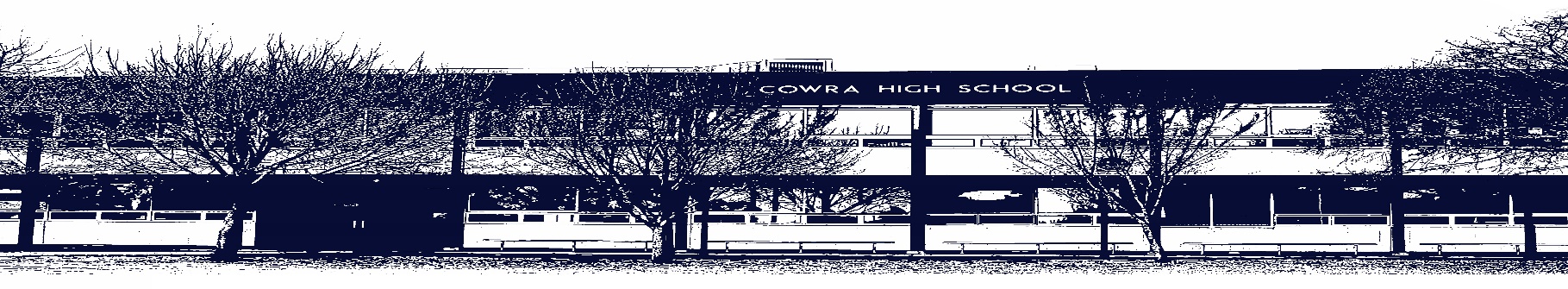 COWRA HIGH SCHOOLASSESSMENT TASK COVER SHEETThis sheet must be attached to the front of your Assessment Task and submitted to your class teacher on or before the due date.Student’s Name:	_________________________________________Course:		Year 9 EnglishAssessment Task:	Monday 29th March, Week 10 Term 1Date Due:		_______________ 	Date Received:	_______________	Extension granted   _____ days	Other circumstances ~ documents attachedI certify:This assignment is entirely my own work and all borrowed material has been acknowledgedThe material contained in this assignment has not previously been submitted for assessment in any formal course of studyI retain in my possession a copy of this assignmentI understand that late assignments will be penalised unless an extension has been granted by Deputy Principal - CurriculumStudent’s Signature:  ____________________________-------------------------------------------------------------------------------------------------------------------------------COWRA HIGH SCHOOLAssessment Task (Student’s Copy)Student’s Name:	_________________________________________Course:		Year 9 EnglishTeacher:		Sullivan / Burrell / PerkinsAssessment Task received by:	_________________________________________Signature:  _________________________________________Date:  ______________________		Time:  ______________________Please detach this if the Assessment Task has been handed in to the office and give to student to keep for their own records.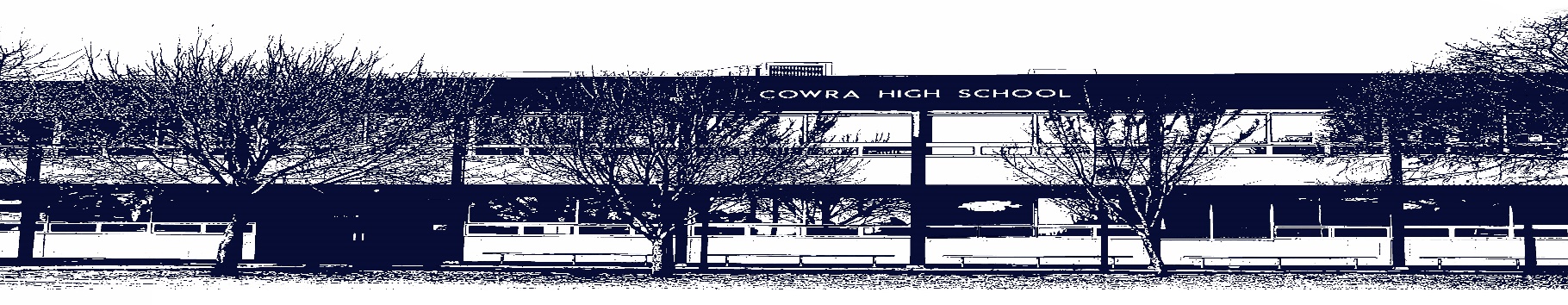 COWRA HIGH SCHOOLAssessment Task Submission PolicySubmission of assessment tasks by students must follow faculty guidelines. There are basically four types of assessment tasks:In Class Assessment Tasks ~ these tasks are supervised by the class teacher and collected by the class teacher at the conclusion of the assessment task. It is the responsible of the student who miss in class assessment tasks to contact the Head Teacher of that faculty.Formal Examinations ~ at the conclusion of any formal examination the assessment task papers are to be collected and returned to the relevant faculty teacher.Major Projects / Pieces of Work ~ these items, due to their size, are usually kept in the appropriate faculty location. Major works and projects should be kept in safe locations that minimises the risk of damage. Any assessment task would be submitted directly to the teacher. A receipt for the task will be issued to students.Take Home Assessment Tasks ~ these are tasks that students are required to complete by a due date. Students should follow faculty submission guidelines regarding submission of these tasks.Guidelines for the Submission of Assessment Tasks When an assessment task is issued, the information provided to students will include:a clear statement of what the task involves and what the expectations of the student arean explanation of the marking criteria / outcomes to be assessedthe due date of submissionan assessment task submission cover sheet ~ see attachedTeachers should record the names of all students issued with the assessment task on a roll/class list and have the student acknowledge receipt of the assessment task by getting them to sign next to their name.Students must take their assessment task to the class teacher. They must be signed in on the class roll and keep their receiptAll students must keep a copy of their assessment task.Illness and Misadventure AppealsIf a student fails to submit an assessment task by the due date and has a legitimate reason than normal illness and misadventure procedures will apply.REQUEST FOR ASSESSMENT EXTENSION PROCEDUREAssessment extensions will only be granted in exceptional circumstances. All requests need to be made in writing using the extension request form. In seeking an extension discuss your request with your teacher/Head Teacher at least three (3) days before the due date with work already completed. Forms for Illness/Misadventure and Extension can be accessed on the Cowra High School Website.COWRA HIGH SCHOOLCOWRA HIGH SCHOOLCOWRA HIGH SCHOOLCOWRA HIGH SCHOOLCOWRA HIGH SCHOOLCOWRA HIGH SCHOOLCOWRA HIGH SCHOOLYear 9 Assessment TaskYear 9 Assessment TaskYear 9 Assessment TaskYear 9 Assessment TaskYear 9 Assessment TaskYear 9 Assessment TaskYear 9 Assessment TaskNAME:NAME:NAME:CLASS:CLASS:CLASS:TEACHER:COURSE: Year 9 EnglishCOURSE: Year 9 EnglishTASK No:  1TASK No:  1TASK No:  1Unit:  Imagined WorldsUnit:  Imagined WorldsDATE DUE:  Monday 29th March 2021, Week 10DATE DUE:  Monday 29th March 2021, Week 10DATE DUE:  Monday 29th March 2021, Week 10DATE DUE:  Monday 29th March 2021, Week 10DATE DUE:  Monday 29th March 2021, Week 10DATE DUE:  Monday 29th March 2021, Week 10TIME DUE: In classMARK:  /20WEIGHT:  25%WEIGHT:  25%WEIGHT:  25%PRESENTATION:  Imaginative Writing and Reflection StatementPRESENTATION:  Imaginative Writing and Reflection StatementPRESENTATION:  Imaginative Writing and Reflection StatementSYLLABUS OUTCOMES: EN5-1A  responds to and composes increasingly sophisticated and sustained texts for understanding, interpretation, critical analysis, imaginative               expression and pleasureEN5-3B  selects and uses language forms, features and structures of texts appropriate to a range of purposes, audiences and contexts, describing                   and explaining their effects on meaningEN5-4B  effectively transfers knowledge, skills and understanding of language concepts into new and different contextsEN5-5C  thinks imaginatively, creatively, interpretively and critically about information and increasingly complex ideas and arguments to respond to and                compose texts in a range of contextsEN5-9E purposefully reflects on, assesses and adapts their individual and collaborative skills with increasing independence and effectivenessSYLLABUS OUTCOMES: EN5-1A  responds to and composes increasingly sophisticated and sustained texts for understanding, interpretation, critical analysis, imaginative               expression and pleasureEN5-3B  selects and uses language forms, features and structures of texts appropriate to a range of purposes, audiences and contexts, describing                   and explaining their effects on meaningEN5-4B  effectively transfers knowledge, skills and understanding of language concepts into new and different contextsEN5-5C  thinks imaginatively, creatively, interpretively and critically about information and increasingly complex ideas and arguments to respond to and                compose texts in a range of contextsEN5-9E purposefully reflects on, assesses and adapts their individual and collaborative skills with increasing independence and effectivenessSYLLABUS OUTCOMES: EN5-1A  responds to and composes increasingly sophisticated and sustained texts for understanding, interpretation, critical analysis, imaginative               expression and pleasureEN5-3B  selects and uses language forms, features and structures of texts appropriate to a range of purposes, audiences and contexts, describing                   and explaining their effects on meaningEN5-4B  effectively transfers knowledge, skills and understanding of language concepts into new and different contextsEN5-5C  thinks imaginatively, creatively, interpretively and critically about information and increasingly complex ideas and arguments to respond to and                compose texts in a range of contextsEN5-9E purposefully reflects on, assesses and adapts their individual and collaborative skills with increasing independence and effectivenessSYLLABUS OUTCOMES: EN5-1A  responds to and composes increasingly sophisticated and sustained texts for understanding, interpretation, critical analysis, imaginative               expression and pleasureEN5-3B  selects and uses language forms, features and structures of texts appropriate to a range of purposes, audiences and contexts, describing                   and explaining their effects on meaningEN5-4B  effectively transfers knowledge, skills and understanding of language concepts into new and different contextsEN5-5C  thinks imaginatively, creatively, interpretively and critically about information and increasingly complex ideas and arguments to respond to and                compose texts in a range of contextsEN5-9E purposefully reflects on, assesses and adapts their individual and collaborative skills with increasing independence and effectivenessSYLLABUS OUTCOMES: EN5-1A  responds to and composes increasingly sophisticated and sustained texts for understanding, interpretation, critical analysis, imaginative               expression and pleasureEN5-3B  selects and uses language forms, features and structures of texts appropriate to a range of purposes, audiences and contexts, describing                   and explaining their effects on meaningEN5-4B  effectively transfers knowledge, skills and understanding of language concepts into new and different contextsEN5-5C  thinks imaginatively, creatively, interpretively and critically about information and increasingly complex ideas and arguments to respond to and                compose texts in a range of contextsEN5-9E purposefully reflects on, assesses and adapts their individual and collaborative skills with increasing independence and effectivenessSYLLABUS OUTCOMES: EN5-1A  responds to and composes increasingly sophisticated and sustained texts for understanding, interpretation, critical analysis, imaginative               expression and pleasureEN5-3B  selects and uses language forms, features and structures of texts appropriate to a range of purposes, audiences and contexts, describing                   and explaining their effects on meaningEN5-4B  effectively transfers knowledge, skills and understanding of language concepts into new and different contextsEN5-5C  thinks imaginatively, creatively, interpretively and critically about information and increasingly complex ideas and arguments to respond to and                compose texts in a range of contextsEN5-9E purposefully reflects on, assesses and adapts their individual and collaborative skills with increasing independence and effectivenessSYLLABUS OUTCOMES: EN5-1A  responds to and composes increasingly sophisticated and sustained texts for understanding, interpretation, critical analysis, imaginative               expression and pleasureEN5-3B  selects and uses language forms, features and structures of texts appropriate to a range of purposes, audiences and contexts, describing                   and explaining their effects on meaningEN5-4B  effectively transfers knowledge, skills and understanding of language concepts into new and different contextsEN5-5C  thinks imaginatively, creatively, interpretively and critically about information and increasingly complex ideas and arguments to respond to and                compose texts in a range of contextsEN5-9E purposefully reflects on, assesses and adapts their individual and collaborative skills with increasing independence and effectivenessDESCRIPTION OF TASK:Part 1: Creative Writing Use your imagination to compose a creative story (narrative) that will engage your audience.  You should choose the genre that your class studied (fantasy, science fiction, crime, teen fiction etc.)  Your narrative should demonstrate;The conventions of your chosen genre Represent a world that is not your ownBe carefully editedEmploy a variety of engaging language techniques to enhance your narrativeYour composition should be around 750 words.Part 2: Reflection Statement Compose a reflection statement that outlines your creative choices and the process you undertook in composing your narrative.  Using the ALARM scaffold attached to guide you, your reflection statement should;Provide a brief synopsis of your story and how it relates to the concept of Imagined WorldsDifficulties you encountered and solutions you foundTechniques you used and why they are effectiveComment on how your story fits into the genre studied.  What texts influenced your work?  In particular was it the setting, characters or other features specific to your genre?DESCRIPTION OF TASK:Part 1: Creative Writing Use your imagination to compose a creative story (narrative) that will engage your audience.  You should choose the genre that your class studied (fantasy, science fiction, crime, teen fiction etc.)  Your narrative should demonstrate;The conventions of your chosen genre Represent a world that is not your ownBe carefully editedEmploy a variety of engaging language techniques to enhance your narrativeYour composition should be around 750 words.Part 2: Reflection Statement Compose a reflection statement that outlines your creative choices and the process you undertook in composing your narrative.  Using the ALARM scaffold attached to guide you, your reflection statement should;Provide a brief synopsis of your story and how it relates to the concept of Imagined WorldsDifficulties you encountered and solutions you foundTechniques you used and why they are effectiveComment on how your story fits into the genre studied.  What texts influenced your work?  In particular was it the setting, characters or other features specific to your genre?DESCRIPTION OF TASK:Part 1: Creative Writing Use your imagination to compose a creative story (narrative) that will engage your audience.  You should choose the genre that your class studied (fantasy, science fiction, crime, teen fiction etc.)  Your narrative should demonstrate;The conventions of your chosen genre Represent a world that is not your ownBe carefully editedEmploy a variety of engaging language techniques to enhance your narrativeYour composition should be around 750 words.Part 2: Reflection Statement Compose a reflection statement that outlines your creative choices and the process you undertook in composing your narrative.  Using the ALARM scaffold attached to guide you, your reflection statement should;Provide a brief synopsis of your story and how it relates to the concept of Imagined WorldsDifficulties you encountered and solutions you foundTechniques you used and why they are effectiveComment on how your story fits into the genre studied.  What texts influenced your work?  In particular was it the setting, characters or other features specific to your genre?DESCRIPTION OF TASK:Part 1: Creative Writing Use your imagination to compose a creative story (narrative) that will engage your audience.  You should choose the genre that your class studied (fantasy, science fiction, crime, teen fiction etc.)  Your narrative should demonstrate;The conventions of your chosen genre Represent a world that is not your ownBe carefully editedEmploy a variety of engaging language techniques to enhance your narrativeYour composition should be around 750 words.Part 2: Reflection Statement Compose a reflection statement that outlines your creative choices and the process you undertook in composing your narrative.  Using the ALARM scaffold attached to guide you, your reflection statement should;Provide a brief synopsis of your story and how it relates to the concept of Imagined WorldsDifficulties you encountered and solutions you foundTechniques you used and why they are effectiveComment on how your story fits into the genre studied.  What texts influenced your work?  In particular was it the setting, characters or other features specific to your genre?DESCRIPTION OF TASK:Part 1: Creative Writing Use your imagination to compose a creative story (narrative) that will engage your audience.  You should choose the genre that your class studied (fantasy, science fiction, crime, teen fiction etc.)  Your narrative should demonstrate;The conventions of your chosen genre Represent a world that is not your ownBe carefully editedEmploy a variety of engaging language techniques to enhance your narrativeYour composition should be around 750 words.Part 2: Reflection Statement Compose a reflection statement that outlines your creative choices and the process you undertook in composing your narrative.  Using the ALARM scaffold attached to guide you, your reflection statement should;Provide a brief synopsis of your story and how it relates to the concept of Imagined WorldsDifficulties you encountered and solutions you foundTechniques you used and why they are effectiveComment on how your story fits into the genre studied.  What texts influenced your work?  In particular was it the setting, characters or other features specific to your genre?DESCRIPTION OF TASK:Part 1: Creative Writing Use your imagination to compose a creative story (narrative) that will engage your audience.  You should choose the genre that your class studied (fantasy, science fiction, crime, teen fiction etc.)  Your narrative should demonstrate;The conventions of your chosen genre Represent a world that is not your ownBe carefully editedEmploy a variety of engaging language techniques to enhance your narrativeYour composition should be around 750 words.Part 2: Reflection Statement Compose a reflection statement that outlines your creative choices and the process you undertook in composing your narrative.  Using the ALARM scaffold attached to guide you, your reflection statement should;Provide a brief synopsis of your story and how it relates to the concept of Imagined WorldsDifficulties you encountered and solutions you foundTechniques you used and why they are effectiveComment on how your story fits into the genre studied.  What texts influenced your work?  In particular was it the setting, characters or other features specific to your genre?DESCRIPTION OF TASK:Part 1: Creative Writing Use your imagination to compose a creative story (narrative) that will engage your audience.  You should choose the genre that your class studied (fantasy, science fiction, crime, teen fiction etc.)  Your narrative should demonstrate;The conventions of your chosen genre Represent a world that is not your ownBe carefully editedEmploy a variety of engaging language techniques to enhance your narrativeYour composition should be around 750 words.Part 2: Reflection Statement Compose a reflection statement that outlines your creative choices and the process you undertook in composing your narrative.  Using the ALARM scaffold attached to guide you, your reflection statement should;Provide a brief synopsis of your story and how it relates to the concept of Imagined WorldsDifficulties you encountered and solutions you foundTechniques you used and why they are effectiveComment on how your story fits into the genre studied.  What texts influenced your work?  In particular was it the setting, characters or other features specific to your genre?MARKING CRITERIA:Imaginative Writing and Reflection StatementALARM Scaffold for Reflection StatementMARKING CRITERIA:Imaginative Writing and Reflection StatementALARM Scaffold for Reflection StatementMARKING CRITERIA:Imaginative Writing and Reflection StatementALARM Scaffold for Reflection StatementMARKING CRITERIA:Imaginative Writing and Reflection StatementALARM Scaffold for Reflection StatementMARKING CRITERIA:Imaginative Writing and Reflection StatementALARM Scaffold for Reflection StatementMARKING CRITERIA:Imaginative Writing and Reflection StatementALARM Scaffold for Reflection StatementMARKING CRITERIA:Imaginative Writing and Reflection StatementALARM Scaffold for Reflection Statement